ASD - North Elementary Grades 3-5  Cross Country Schedule2017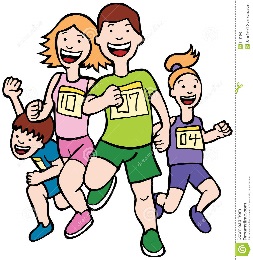 Meet #1 – Blackville SchoolWednesday, September 20th – Start time 4:00 PMLocation: Blackville SchoolMeet #2 -  Max Aitken AcademyWednesday, September 27th – Start time 4:00 PMLocation: Croft Soccer Field (parents park in front parking lot) Meet #3 – Heritage Park (Metepenagiag)Wednesday, October 4th – Start time 4:00 PMMeet #4 – Gretna Green SchoolWednesday, October 11th – Start time 4:00 PMLocation: GG Playground (parents park in parent/staff parking lot)Contact Person: Brandon RyanMeet Format-There will be two classifications.(Open Girls – Grade 3-4-5 and Open Boys - Grade 3-4-5)Races are approximately 1 Km (****Note:  Host schools will need volunteer spotters on the trail and also people to take registrations/hand out coach packages and to hand out ribbons at the end of the race.) Individual - Ribbons will be awarded for 1st through 8th place for each race Please arrive by 3:45Location: Red Bank